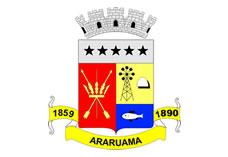 ESTADO DO RIO DE JANEIROPrefeitura Municipal de AraruamaSecretaria Municipal de SAÚDEFUNDO MUNICIPAL DE SAÚDECONTRATO DE PRESTAÇÃO DE SERVIÇOS Nº. 053/SESAU/2019MUNÍCIPIO DE ARARUAMA E SECRETARIA MUNICIPAL DE SAÚDE – SESAU (CONTRATANTE) e FLASH OVER SISTEMAS CONTRA INCÊNCIO EIRELI-ME.(CONTRATADA)EXTRATOPARTES: Município de Araruama e Secretaria Municipal de Saúde – SESAU (Contratante) e FLASH OVER SISTEMAS CONTRA INCÊNCIO EIRELI-ME.(CONTRATADA) CNPJ nº. 08.701.978/0001-92 (Contratada).OBJETO: O objeto do presente é a Contratação de empresa especializada para fornecimento e instalação de equipamentos Contra Incêndio e Pânico, e instalação de canalização Preventiva, no Hospital Municipal Drª. Jaqueline Prates, localizada na Rua Major Félix Moreira, nº. 267 – Centro – Araruama – RJ, conforme Termo de Referência e demais especificações técnicas constante nos autos do processo administrativo nº.812/2019.VIGÊNCIA: O prazo de execução dos serviços será de (um) mês, contados da anuência da ordem de início dos serviços expedida pela SOUSP. VALOR: Valor total é R$206.885,26 (duzentos e seis mil e oitocentos e oitenta e cinco reais e vinte e seis centavos), e os recursos orçamentários e financeiros para a liquidação do presente objeto, correrão à conta do Programa de Trabalho nº. 04.001.001.10.122.0028.1005, Elemento de Despesa nº. 4.4.90.51.91.00, conta 00706 e empenho nº. 00719/2019, da fonte de recursos 121-Royalties – Libra.DATA DA CELEBRAÇÃO:  16 de dezembro de 2019.